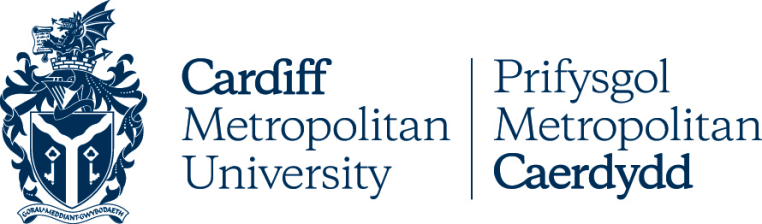 Uned yr YsgrifenyddiaethPolisi Diogelu DataSefydledig: Awst 2004	Diwygiedig: Ionawr 2008Diwygiedig:  Hydref 2010Diwygiedig: Mai 2018Diwygiedig: Mehefin 2018Diwygiedig: Medi 2018Diwygiedig: Mawrth 2019Dyddiad yr adolygiad nesaf: Mawrth 2020	Rhif y Fersiwn: 5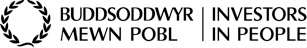 1. Diben a ChwmpasDiben Diben y polisi hwn yw sefydlu fframwaith ar gyfer gweithdrefnau a chanllawiau penodol i sicrhau bod Met Caerdydd yn gallu cydymffurfio'n gyson â gofynion Y Rheoliad Cyffredinol ar Ddiogelu Data (GDPR).  Mae'r Brifysgol yn trin prosesu data personol yn gyfreithlon ac yn briodol o ddifrif ac er mwyn gweithredu'n effeithlon, mae angen i Met Caerdydd gasglu a defnyddio gwybodaeth bersonol am ei myfyrwyr, ei chyflogeion ac unigolion eraill y mae'n gweithio gyda nhw. Bydd y Brifysgol yn prosesu (cael, dal, defnyddio, datgelu a dinistrio) gwybodaeth am unigolion er mwyn cyflawni ei swyddogaethau. CwmpasMae'r polisi hwn yn ymdrin â phrosesu data personol (h.y. gwybodaeth am unigolion byw) ac mae'n berthnasol i'r holl Lywodraethwyr, staff, myfyrwyr ac asiantau sy'n prosesu data personol ar ran Met Caerdydd, ac i gofnodion electronig a phapur.  Mae'r Brifysgol yn cydnabod bod y ddeddfwriaeth yn berthnasol i'r holl brosesu data personol (waeth beth fo'i fformat) a wneir gan Met Caerdydd, neu gan unrhyw berson sy'n gweithredu ar ran Met Caerdydd. Nid yw'r polisi hwn yn berthnasol i brosesu nad yw'n cael ei wneud ar ran Met Caerdydd, ond gan ddefnyddio offer Met Caerdydd.2. Egwyddorion Diogelu Data2.1 Mae'r Brifysgol yn cydnabod bod ganddi gyfrifoldeb i gydymffurfio â GDPR ac mae wedi ymrwymo i egwyddorion arfer da wrth brosesu data personol a ymgorfforir yn y ddeddfwriaeth.Mynnir GDPR fod yn rhaid i unrhyw un sy'n prosesu data personol gydymffurfio â Chwe Egwyddor arfer dda y gellir eu gorfodi'n gyfreithiol. Mae'r Egwyddorion yn mynnu bod gwybodaeth bersonol:Yn cael ei brosesu'n deg ac yn gyfreithlon ac mewn modd tryloyw;Yn cael ei goladu at ddibenion penodedig a chyfreithlon ac ni chaiff ei brosesu ymhellach mewn unrhyw ffordd sy'n anghydnaws â'r diben hwnnw neu'r dibenion hynny;Yn ddigonol, yn berthnasol ac yn gyfyngedig, mewn perthynas â'r diben neu dibenion y caiff ei brosesu ar ei gyfer;Yn gywir a lle bo angen, yn cael ei ddiweddaru; Yn cael ei gadw ar ffurf sy'n caniatáu adnabod testun y data am ddim mwy nag sy'n angenrheidiol at y dibenion y prosesir y data personol ar eu cyfer;Yn cael ei brosesu mewn modd sy'n sicrhau diogelwch priodol i'r data personol gan gynnwys amddiffyn rhag prosesu anawdurdodedig neu anghyfreithlon ac yn erbyn colled, dinistr neu ddifrod damweiniol a defnyddio mesurau technegol neu sefydliadol priodol.3. Diffiniadau o Ddata Personol 3.1 Mae'r rheoliad yn gwahaniaethu rhwng data personol a data personol ' categori arbennig'.Diffinnir Data Personol fel " data sy'n ymwneud ag unigolyn byw y gellir ei adnabod o; y data hwnnw;y data hwnnw a gwybodaeth arall (gan gynnwys unrhyw ddelweddau y gellir adnabod yr unigolyn ohonynt) sydd ym meddiant y rheolwr data, neu sy'n debygol o ddod i feddiant y rheolwr data, ac sy'n cynnwys mynegi barn am yr unigolyn ac unrhyw arwydd o fwriadau'r rheolwr data, neu unrhyw berson arall mewn perthynas â'r unigolyn. "3.2 Diffinnir Data Personol Categori Arbennig fel data personol sy'n cynnwys gwybodaeth am:Tarddiad hiliol neu ethnig;Barn wleidyddol;Credoau crefyddol neu gredoau eraill;Aelodaeth undebau llafur;Iechyd neu gyflwr corfforol neu feddyliol;Bywyd rhywiol;Data Biometrig a/neu Genetig. Wrth ymdrin â data personol a chategori arbennig, bydd y Brifysgol yn ymdrechu i;Cadw Hysbysiad Diogelu Data cywir ar Gofrestr Rheolwyr Data'r Comisiynydd Gwybodaeth. Cydymffurfio'n llawn â'r amodau o ran casglu a defnyddio data categori personol neu arbennig yn deg ac yn gyfreithlon.Bodloni rhwymedigaethau cyfreithiol i nodi at ba ddiben y mae'r wybodaeth yn cael ei defnyddio. Sicrhau bod gwybodaeth brosesu deg addas ar gael i’r sawl sy’n destun data bob tro y cesglir data personol ac, lle bo angen, y ceir caniatâd penodol i'r prosesu yn y man casglu.Rhoi gweithdrefnau ar waith i sicrhau bod data personol yn ddigonol, yn berthnasol ac nad yw'n ormodol mewn perthynas â'r diben y mae'n cael ei brosesu ar ei gyfer.Cymryd camau i sicrhau bod unrhyw ddata categori personol neu arbennig yn cael ei gadw'n gywir ac yn cael ei ddiweddaru. Sicrhau nad yw data personol yn cael ei gadw'n hirach na'r angen ac y caiff ei ddinistrio'n ddiogel pan ddaw'r cyfnodau cadw i ben yn unol â gweithdrefnau Rheoli Cofnodion y Brifysgol.Sicrhau bod yr holl destunau data yn cael gwybod am eu hawliau a bod cyngor a chymorth yn cael eu cynnig i'r rhai sydd wedi gwneud cais am wybodaeth neu sy'n bwriadu gwneud cais amdano. Rhoi mesurau diogelu addas ar waith i sicrhau bod data categori personol ac arbennig yn cael ei brosesu'n briodol ac yn ddiogel, gan leihau'r risg o fynediad heb awdurdod a cholled neu ddatgeliad damweiniol i'r cyhoedd.Sicrhau bod Diogelu Data o’r Cychwyn yn rhan annatod o brosesau busnes. Pan fydd unrhyw system neu dechnoleg newydd yn cael ei gweithredu o fewn y Brifysgol neu hyd yn oed pan fydd prosiect newydd yn dechrau, rhaid i staff asesu a yw gwybodaeth bersonol yn cael ei phrosesu a rhaid nodi risgiau preifatrwydd drwy Asesiad o'r Effaith ar Breifatrwydd Data (DPIA). Rhoi gweithdrefnau ar waith i alluogi pob Cais Hawliau Unigol i gael ei drin mewn modd priodol ac amserol yn unol â gofynion deddfwriaethol. 3.4 Data Collfarn DroseddolEr mwyn cydymffurfio â gofynion deddfwriaethol o dan y Gyfraith Diogelu Data, rhaid i'r Brifysgol sicrhau bod ganddi sail gyfreithlon y gellir ei chyfiawnhau ar gyfer prosesu Data Collfarn Droseddol am ei myfyrwyr, ei staff a/neu drydydd parti. Pryd bynnag y dylid prosesu'r math hwn o wybodaeth, cyngor ac arweiniad gan y Swyddog Cydymffurfiaeth Data a Gwybodaeth gan fod yn rhaid gweithredu mesurau diogelu ychwanegol a nodir yn y Ddeddf Diogelu Data. Mae gan y Brifysgol ddyletswydd i ddarparu amgylchedd dysgu a gweithio diogel i staff a myfyrwyr, ond gallai prosesu data am gollfarnau troseddol dorri egwyddorion diogelu data ac felly ni ddylai ddigwydd heb geisio canllawiau priodol ymlaen llaw. 4. Llywodraethu 4.1 Yr uwch reolwr sydd â chyfrifoldeb cyffredinol dros Ddiogelu Data yw Ysgrifennydd y Brifysgol a Chlerc y Llywodraethwyr.4.2 Mae Swyddog Cydymffurfiaeth Data a Gwybodaeth Met Caerdydd yn gyfrifol am:Datblygu a chynnal cydymffurfiaeth diogelu data yn gyffredinol drwy gydol Met Caerdydd, gan gynnwys sefydlu a hyrwyddo arfer da.Cynnal hysbysiad y Brifysgol.Sicrhau bod gweithdrefnau ar waith i hysbysu staff o'u cyfrifoldebau o dan y Ddeddf.Rhoi cyngor i Lywodraethwyr, staff, myfyrwyr ac ati mewn perthynas â materion diogelu data.Rheoli Ceisiadau Hawliau Unigol a chydlynu ymatebion i unrhyw  
cais am fynediad at ddata gan y testun (SARs).4.3 Cyfarwyddwr y Gwasanaethau Llyfrgell a Gwybodaeth (L&IS) sy'n gyfrifol am ddiogelwch data electronig.4.4 Mae Cyfarwyddwyr Ysgolion/Unedau yn gyfrifol am sicrhau bod gweithrediadau prosesu data yn eu Hysgol/Uned yn cydymffurfio â'r Ddeddf.4.5 Dylai'r holl Lywodraethwyr, staff a myfyrwyr glynu at yr holl bolisïau, gweithdrefnau a chanllawiau sy'n ymwneud â'r GDPR.  Os yw Llywodraethwyr, staff neu fyfyrwyr yn credu bod tor diogelwch data wedi digwydd, rhaid rhoi gwybod i'r Swyddog Cydymffurfiaeth Data a Gwybodaeth.4.6 Mae'r holl staff yn gyfrifol am sicrhau bod unrhyw ddata personol sydd ganddynt yn cael ei gadw'n ddiogel ac nad yw i'w ddatgelu na'i rannu ag unrhyw drydydd parti. Dylai staff fod yn ymwybodol y bydd camau disgyblu priodol yn cael eu cymryd mewn achosion lle mae aelod o staff wedi torri'r Ddeddf yn glir ac yn fwriadol.  4.7 Dylai myfyrwyr fod yn ymwybodol y bydd Met Caerdydd yn cymryd camau disgyblu yn erbyn unrhyw fyfyriwr sy'n camddefnyddio data personol.5. Contractwyr, Ymgynghorwyr a Phartneriaid Eraill5.1 Rhaid i holl gontractwyr, ymgynghorwyr, partneriaid neu asiantau eraill y Brifysgol sicrhau eu bod hwy, a'u holl staff sydd â mynediad at ddata personol a gedwir neu a brosesir ar ran y Brifysgol, yn ymwybodol o'r polisi hwn a'u bod wedi'u hyfforddi'n llawn ac yn ymwybodol o'u dyletswyddau a'u cyfrifoldebau diogelu data.  5.2 Wrth ymrwymo i gontract neu gytundeb â phrosesydd data trydydd parti, rhaid i'w systemau fod yn ddarostyngedig i DPIA lle gall y Brifysgol nodi a cheisio lliniaru unrhyw risgiau i ddata personol a phreifatrwydd. Bydd yr asesiadau hyn yn cael eu cwblhau gan/gyda chymorth y Swyddog Cydymffurfiaeth Data a Gwybodaeth. Ystyrir bod tor neu beryglu unrhyw ddarpariaeth yn y Ddeddf yn torri unrhyw gontract rhwng y Brifysgol a'r unigolyn, y cwmni, y partner neu'r ffyrm honno.6. Hawliau Myfyrwyr, Staff a Thrydydd Parti  
6.1 Hawliau testunau data i gael gafael ar ddata personol 
Mae gan bob unigolyn yr hawl i gael gafael ar y wybodaeth a gedwir amdanynt gan y Brifysgol a sicrhau ei bod yn cael ei chadw'n gywir ac yn deg.  
Ymdrinnir â phob cais i gael gafael ar ddata personol yn unol â'r gofynion deddfwriaethol ac yn unol â'r canllawiau ar geisiadau am wybodaeth a geir yma:http://www.cardiffmet.ac.uk/about/structureandgovernance/Pages/Data-Protection---Records-Management.aspx Mae testunau data yn cynnwys holl staff a myfyrwyr y Brifysgol ac unrhyw berson arall y mae'r Brifysgol yn prosesu data personol amdano (trydydd parti). 
6.2 Hawl testunau data i gael eu hysbysuBydd y Brifysgol yn sicrhau, pan fydd yn casglu data personol, y bydd yn darparu hysbysiad preifatrwydd cryno, tryloyw, dealladwy a hygyrch a fydd yn darparu gwybodaeth am sut y caiff y data ei ddefnyddio, pa mor hir y caiff ei gadw, os caiff ei rannu â thrydydd parti a manylion pwy y gallant gael mwy o wybodaeth ganddynt.Pan geir caniatâd, bydd yn:benodol, yn ddiamwys ac yn ronynnog (rhaid cael caniatâd ar gyfer pethau ar wahân); glir, yn gryno ac yn amlwg;gofyn am optio i mewn yn gadarnhaol;ei gwneud yn hawdd i bobl dynnu caniatâd yn ôl; Acyn adolygu'r cydsyniad yn ysbeidiol fel bo’n rhesymolNid yw bob amser yn ofynnol gofyn am gydsyniad testunau data wrth brosesu data personol. Er enghraifft, wrth brosesu fel rhan o berfformiad contract, pan fo'r wybodaeth eisoes ar gael i'r cyhoedd, fel sy'n ofynnol o dan y gyfraith neu unrhyw ofyniad statudol, a/neu i gyflawni tasg benodol er budd y cyhoedd a nodir yn y gyfraith. Pan fo'r Brifysgol yn cyflawni tasg sydd y tu allan i'w dyletswyddau cyhoeddus, gall ddibynnu ar yr amod buddiannau cyfreithlon ond ni fydd ond yn gwneud hynny yn dilyn prawf priodol yn unol â chanllawiau Swyddfa'r Comisiynydd Gwybodaeth.  
6.3 Hawliau eraill o dan GDPR
Mae'r Brifysgol wedi ymrwymo i sicrhau hawliau eraill testunau o dan y GDPR:Yr hawl i gywiro a/neu ddileu.Yr hawl i gyfyngu a/neu wrthwynebu prosesu.Yr hawl i hygludedd data.Hawliau mewn perthynas â gwneud penderfyniadau awtomataidd a phroffilio. Bydd gwefan y Brifysgol yn rhoi arweiniad clir i unrhyw destun data sy'n dymuno mynnu'r hawliau hyn a gwybodaeth am sut mae'r hawliau hyn yn gymwys.7. Cyfrifoldebau staff, myfyrwyr a thrydydd parti7.1 Dylai'r holl staff, myfyrwyr a thrydydd parti hysbysu'r Swyddog Cydymffurfiaeth Data a Gwybodaeth ar unwaith am unrhyw ddigwyddiad posibl i ddiogelwch data. Mae'n hanfodol bod unrhyw dor diogelwch data posibl yn cael ei gofnodi o fewn 24 awr gan y bydd hyn yn caniatáu i ymchwiliad trylwyr gael ei gynnal ac asesiad o ddifrifoldeb y dor.Mae Gweithdrefn Tor Diogelwcg Data'r Brifysgol yn manylu ar sut i ddelio â thor posibl. Rhaid i'r Brifysgol roi gwybod i Swyddfa'r Comisiynydd Gwybodaeth am dor Egwyddorion Diogelu Data o fewn 72 awr iddi ddigwydd, felly mae hysbysu'r Swyddog Cydymffurfiaeth Data a Gwybodaeth ar unwaith yn allweddol. 7.1.1 Staff a Llywodraethwyr Mae staff a myfyrwyr Met Caerdydd yn cael gwybod am eu cyfrifoldebau drwy gwblhau hyfforddiant diogelu data gorfodol. Bydd yr hyfforddiant hwn yn cael ei adolygu a'i adnewyddu o bryd i'w gilydd gan y Swyddog Cydymffurfiaeth Data a Gwybodaeth.Bydd pob Llywodraethwr yn derbyn canllawiau diogelu data priodol pan fo angen fel rhan o'u rôl. 7.1.2 Myfyrwyr Rhaid i fyfyrwyr sy'n ystyried prosesu data personol fel rhan o'u hastudiaethau hysbysu a cheisio cymeradwyaeth gan eu goruchwyliwr neu arweinydd y rhaglen cyn i unrhyw brosesu digwydd. 7.1.3 Eraill sy'n gweithio i'r Brifysgol ac ar ei rhan Dylai eraill sy'n gweithio i'r Brifysgol ac ar ei rhan, boed yn ddomestig neu dramor (trydydd parti fel arfer) sy'n ymdrin â data personol mewn cysylltiad â'r Brifysgol weithredu yn unol â GDPR a rhaid i fanylion unrhyw brosesu o'r fath fod yn destun cytundebau prosesu ysgrifenedig rhwng y Brifysgol a'r trydydd parti. Mae trydydd parti o'r fath yn cynnwys goruchwylwyr allanol, arholwyr allanol, cyflenwyr neu gwsmeriaid. Mae templed ar gael i staff ond ni ddylid defnyddio'r ddogfen hon heb ofyn am gyngor gan y Swyddog Cydymffurfiaeth Data a Gwybodaeth neu’r Adran Gaffael. Mewn rhai amgylchiadau (os nad ydynt yn gysylltiedig eisoes), gallai hyn arwain at drafodaeth bellach â'r Gwasanaethau Gwybodaeth Busnes (BIS) a/neu L&IS. 7.2 Canlyniadau diffyg cydymffurfio'n fwriadolDylai staff fod yn ymwybodol y bydd camau disgyblu priodol yn cael eu cymryd mewn achosion lle mae aelod o staff wedi cyflawni achos clir, bwriadol o dorri diogelwch data.  Gall torri'r Ddeddf yn fwriadol fod yn drosedd, a gall staff fod yn atebol yn bersonol am hynny.  Dylai myfyrwyr fod yn ymwybodol y bydd Met Caerdydd yn cymryd camau disgyblu yn erbyn unrhyw fyfyriwr sy'n camddefnyddio data personol.8. Adolygiad Mae'r polisi hwn ac unrhyw ddiwygiadau i'w cymeradwyo gan y Bwrdd Rheoli a'r Pwyllgor Archwilio. Bydd y polisi ac unrhyw ganllawiau cysylltiedig yn cael eu hadolygu a'u diwygio yn unol ag unrhyw newidiadau statudol neu newidiadau yng nghwrs gweithdrefnau a strwythurau'r Brifysgol. Bydd y polisi hwn hefyd yn cael ei adolygu'n flynyddol o leiaf. 9. Perthynas â Pholisïau EraillMae gan y polisi hwn berthynas â'r Polisi Rhyddid Gwybodaeth, Polisi Rheoliadau Gwybodaeth Amgylcheddol, Polisi Rheoli Cofnodion, Polisi Agored a'r Polisi Cyfathrebu Electronig.